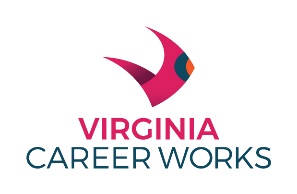 P.O. BOX 548 ● Fishersville VA 22939 ● Phone: 540-887-9895 ● Fax: 540-887-9897
WIOA 3rd Quarter Performance Verification	EMPLOYER: _________________________________________________       	Address: _________________________________________________   _______________________________County:____________ Phone Number:  __________________________________________________	          Name: _________________________________________________Social Security #: _________________________________________________The above named person participated on a Workforce Innovation and Opportunity Act (WIOA) workforce development program.  A requirement of the WIOA legislation is to verify that the participant is employed the third quarter after completion of the program.            Start Date: __________________		      End Date: _________________      Job Title:__________________________	      Currently Employed:   Yes  or  No           Average Hours Worked Per Week: ______          Hourly Wage: $_________________________________________________________________	__________________Employer Representative Signature and Title			           DateI hereby authorize the above named employer to release information as requested byValley Workforce Center.______________________________		__________________Signature						DateThank you for your cooperation, your information is important to the success of our programs and does make a difference. Please Return This Form To:	Tiffany Turner, Follow-Up ClerkP.O. BOX 548Fishersville, VA 22939Phone: 540-887-9895, ext. 202Fax: 540-887-9897Email: tturner@goodwillvalleys.com          Program Operator Use Only          Program Operator Use OnlyTraining Related EmploymentYes or No